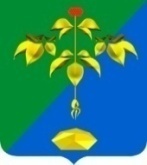 ГЛАВА ПАРТИЗАНСКОГО ГОРОДСКОГО ОКРУГАПРИМОРСКОГО КРАЯП О С Т А Н О В Л Е Н И Е  (ПРОЕКТ) «___»_____________                                                                                 № _____О предоставлении (об отказе в предоставлении) разрешения на условно разрешенный вид использования земельного участка на территории Партизанского городского округаВ соответствии с Градостроительным кодексом Российской Федерации, Федеральным законом от 6 октября 2003 г. №131-ФЗ «Об общих принципах организации местного самоуправления в Российской Федерации», Правилами землепользования и застройки Партизанского городского округа, решением Думы Партизанского городского округа от  30 сентября 2011 года № 369, рассмотрев заявление Манохина Виталия Сергеевича от 15 мая                  2023  года, на основании заключения по результатам публичных слушаний                  от ___________ г.   № ____,  рекомендаций  Комиссии по подготовке проекта Правил землепользования и застройки Партизанского городского округа (протокол от ________ г.  № ____), на основании статьи 29 Устава Партизанского городского округа ПОСТАНОВЛЯЮ1. Предоставить разрешение (отказать в предоставлении разрешения) на условно разрешенный вид использования земельного участка - «хранение автотранспорта» - земельного участка с кадастровым номером 25:33:180112:11302 площадью 56 кв.м., местоположение земельного участка установлено относительно ориентира, расположенного за пределами участка, ориентир нежилое здание, участок находится примерно в 71 метре по направлению на север от ориентира, почтовый адрес ориентира: Российская Федерация, Приморский край, Партизанский городской округ, г. Партизанск, ул. Аллилуева, д. 13.Земельный участок расположен в территориальной зоне Ц2.2. Во исполнение настоящего постановления Манохину Виталию Сергеевичу обратиться в филиал федерального государственного бюджетного учреждения «Федеральная кадастровая палата Федеральной службы государственной регистрации, кадастра и картографии» по Приморскому краю для кадастрового учёта образуемого земельного  участка (в случае предоставления разрешения).3. Настоящее постановление подлежит опубликованию в газете «Вести» и размещению на официальном сайте администрации Партизанского городского округа в сети «Интернет» в течение 7 дней с момента подписания.4. Контроль за исполнением настоящего постановления возложить                  на первого заместителя главы администрации С.С. Юдина.Глава городского округа                                                                   О.А.БондаревСхема местоположения земельного участка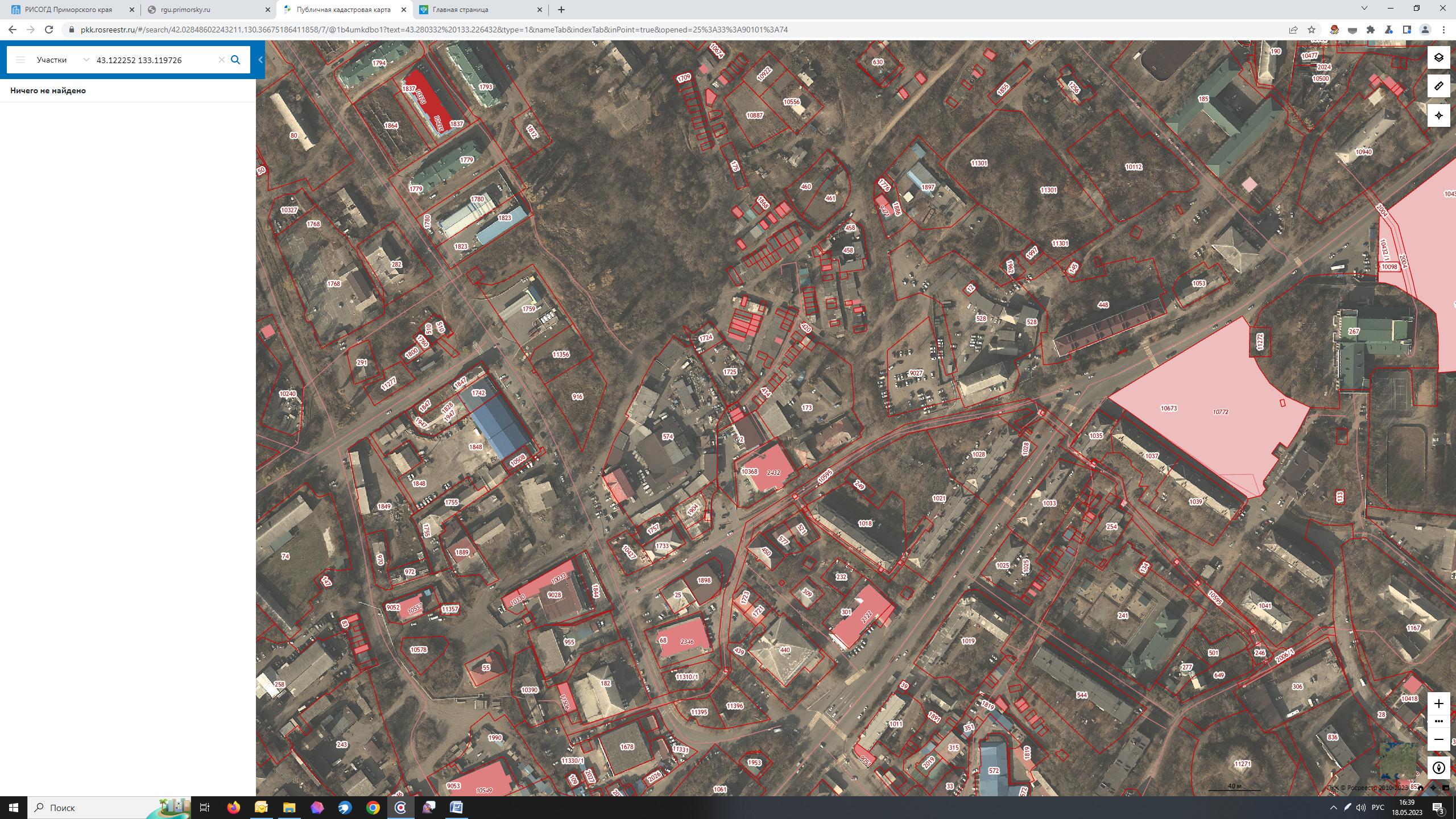 Местоположение земельного участка общей площадью 56 кв.м.                                                                                                                                                                                                                